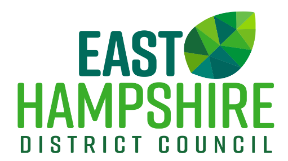 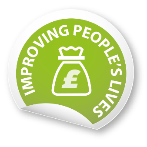 Supporting Communities Fund 2024Guidance notesIntroductionThe Supporting Communities Fund is a grant established by EHDC to support community and voluntary sector in the District. The intention of the fund is to build capacity in the community and voluntary sector and create resilient and sustainable projects and organisations that can support our communities.At East Hampshire District Council, we are prioritising welfare and well-being because we genuinely want to make a tangible difference to the welfare of our residents. This fund has been designed following consultation with local community organisations who expressed a need for both capital and revenue funding streams which are increasingly hard to secure in the voluntary and community sector. The Supporting Communities Fund 2024 will open for applications on Tuesday 2 April. The deadline for the receipt of applications is 23:59 on Tuesday 14 May 2024. This year the SCF funding will be split between the area of Whitehill and Bordon and the rest of the district. The Whitehill and Bordon area includes the wards of Whitehill Hogmoor & Greatham, Whitehill Chase, Whitehill Pinewood and Lindford (which are represented by elected Whitehill & Bordon Community Party Councillors). This Whitehill and Bordon area will receive up to one third of the total SCF fund, the remaining funds will support projects across the rest of the District.Priorities of the fund Applications for the Supporting Communities Fund must be able to demonstrate how they will support the Council in ensuring the ongoing wellbeing of East Hampshire’s residents, improving people’s lives, and improving access to support services to those who are vulnerable.There are three outcomes the Council is aiming to support with this fund, and they are:Supporting positive mental health in residents, in particular, young peopleReducing social isolation in residents, in particular, older peopleSupporting our communities to thrive, building resilient community groups and organisationsWe would also suggest that applicants consider the Council’s strategies when developing their project or proposal. This includes, but is not limited to the Corporate Strategy, Climate and Environment Strategy, Welfare and Wellbeing Strategy, Place making Strategy, affordable housing strategy, and homelessness strategy.Information about the fundThe Supporting Communities Fund will accept applications for £1,000-£25,000 for capital projects and for up to £10,000 per annum for ongoing revenue costs. Organisations should only submit one application (either revenue or capital) to the Supporting Communities Fund per year, in exceptional circumstances EHDC may consider multiple applications, this would be at the discretion of the Council. Successful organisations will still be able to apply for other EHDC grants for different projects, EHDC will not fund the same project more than once.It is the applicant’s responsibility to ensure all required permissions and approvals are in place prior to their project commencing.Capital grantsA capital grant is a one-off payment, that is usually used towards the purchasing of equipment, building works or other one-off payments. Capital grant applications require a minimum of 50% match funding for the project. Capital grants will be monitored until the project is complete. If you require less than £1,000 funding for a capital project, then please refer to our Councillors grant fund – www.easthants.gov.uk/community-grantsRevenue grantsA revenue grant is usually used for running costs, for example paying a salary or running a regular service.  Revenue grants will be awarded for up to three years to build capacity in your organisation and encourage sustainability and resilience for organisations.Revenue grants will be paid in instalments on satisfactory completion of monitoring. Revenue grants will be monitored until the project is complete. For successful applicants, after the final year’s payment has been made, organisations will not be able to apply for revenue funding from EHDC again for another three years.Applications which demonstrate match funding are encouraged, but not required. Applications should demonstrate how the funding awarded will ensure long term sustainability.Application processEnsure that your project/service meets the priorities and criteria of the fund Complete the downloadable application form Ensure you have a copy of your organisation's constitution and quotations for the project/service and any relevant documentation, which may include a safeguarding policy. Submit the application form and supporting documents to communitygrants@easthants.gov.uk by 23:59 on Tuesday 14th May 2024. Once we have received your application, we may contact you for additional information or clarification.Assessment process Applications will be assessed and scored by EHDC OfficersApplications will be moderated by EHDC’s Community TeamEHDC’s Grants & Awards Liaison Panel and the relevant portfolio holder will review the short-listed applicationsApplicants will be contacted with the outcome from the Grants & Awards Liaison PanelWe aim to inform all applicants of the outcome of their grant applications by the end of August 2024. The Council's decision is final and there is no opportunity for appeal. CriteriaYour organisation must: Be a not-for-profit organisation, voluntary or community group or a charity Be non-political and have an open membership policy. However, town and parish councils are eligible to apply for capital fundsHave a suitable constitution or equivalent (if you do not yet have a constitution, please contact Community First who will assist you www.cfirst.org.uk 0300 500 8085)Have approved/examined accounts, showing no more than one year’s running costs within unallocated reserves Have submitted approved accounts to the Charity Commission, as required on an annual basis, if you are a registered CharityIf relevant, have a Safeguarding Policy (the Council’s Safeguarding Lead can assist with this if required – Safeguarding@easthants.gov.uk)Not be applying on behalf of a third partyReligious organisations must be able to demonstrate that the funding will benefit the wider, non-religious community. Funding will not be available to any organisation solely for religious purposes or for the promotion of religionYour project or service must:Not have received EHDC funding for the same project or be within an existing funding agreement with EHDC Benefit the residents of East HampshireBenefit 5 or more people from the wider community Have a detailed breakdown of expected costs and income, including quotes to show expenditureNot be the statutory funding responsibility of another organisationMust contribute to the priorities of this fund (see page 1)Have obtained (or are in the process of obtaining) any permissions required to deliver the project/servicePlease note, costs payable to EHDC cannot be funded, for example planning fees, licensing fees, business rates etc.Not exclude certain members or groups within the communityAdditional criteria for capital purchase applications only:Ensure you can start your project within 12 months of approvalYour bid should be a one-off call on Council resourcesRequire a grant of no more than £25,000 from EHDCApplication must not be retrospective - that is to replace money already spent, or to cover items, services or events that have already been purchased or occurred. Organisations should not commit themselves to a project, or any spending before any final decision is madeEnsure you are only applying for a maximum of 50% of the total project cost. If the project comes underbudget which results in us contributing more than 50% overall, we must be notified as soon as possible. We may request a portion of the funding to be returned to us to ensure we remain at the maximum 50% contributionWhere projects include 'building work' as defined in the Building Regulations 2010, the works must be appropriately controlled. If your project includes controllable building work, the EHDC Building Control Team can be approached for a quotation on 01730 234207 or building.control@easthants.gov.uk. To establish whether your project requires Building Regulations approval, please contact the EHDC Building Control Team on 01730 234207, or through https://www.easthants.gov.uk/building-controlAdditional criteria for revenue applications only:Statutory authorities, including Parish and Town Councils and schools, are not eligible to apply Require a grant of no more than £10,000 per annum from EHDCMust not have been in receipt of an EHDC revenue or SCF revenue grant in the last 3 yearsFunding is for future revenue costs only. We cannot fund retrospectively.Further supportIf you would like support and advice on completing the application form, or general governance, please contact Community First via support@cfirst.org.uk or 0300 500 8085.If you have any questions about the application process, please contact communitygrants@easthants.gov.uk 